EMIS – Move to Under DiscussionPurpose This document provides guidance on moving inbound referrals to Under Discussion on EMIS.Select the required Service’s Single Point of Access and Inbound Referrals Select patient’s referral from list and click on Move to Under Discussion: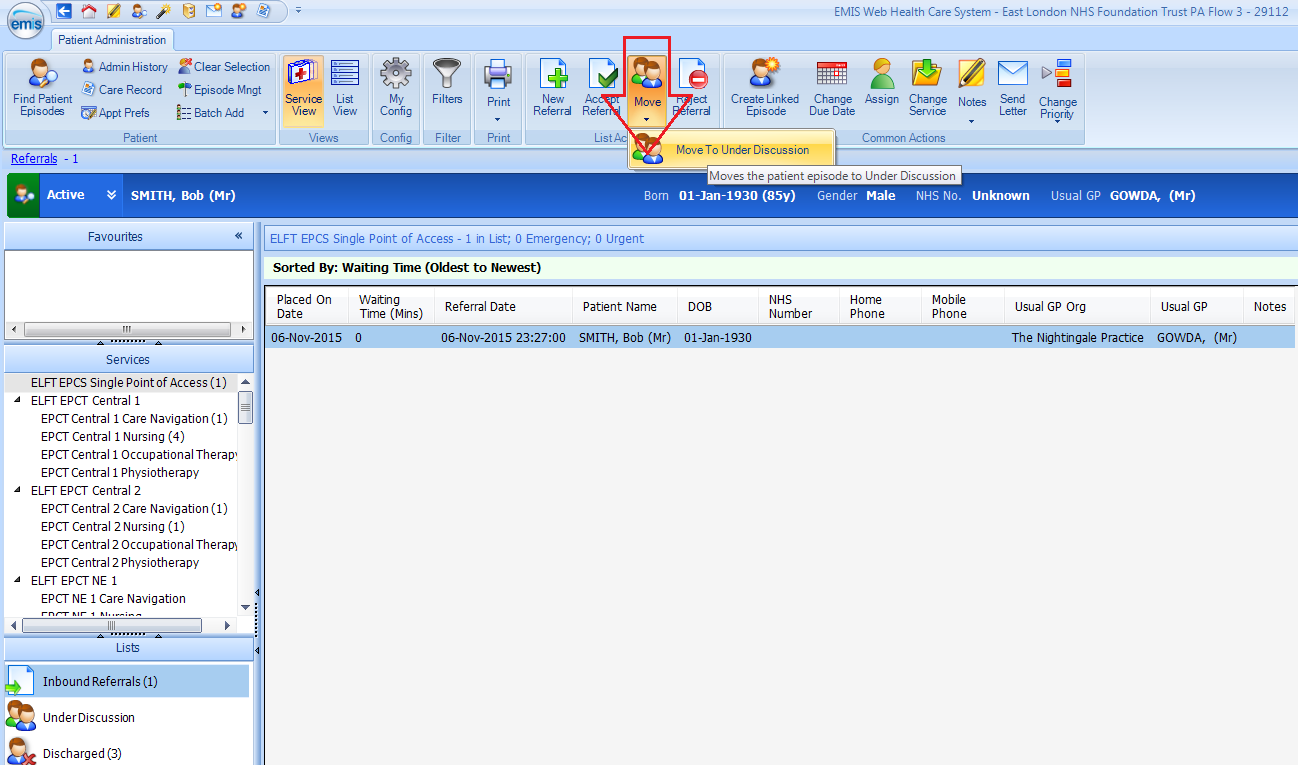 Click on Under Discussion, select patient’s referral and click on Add Data: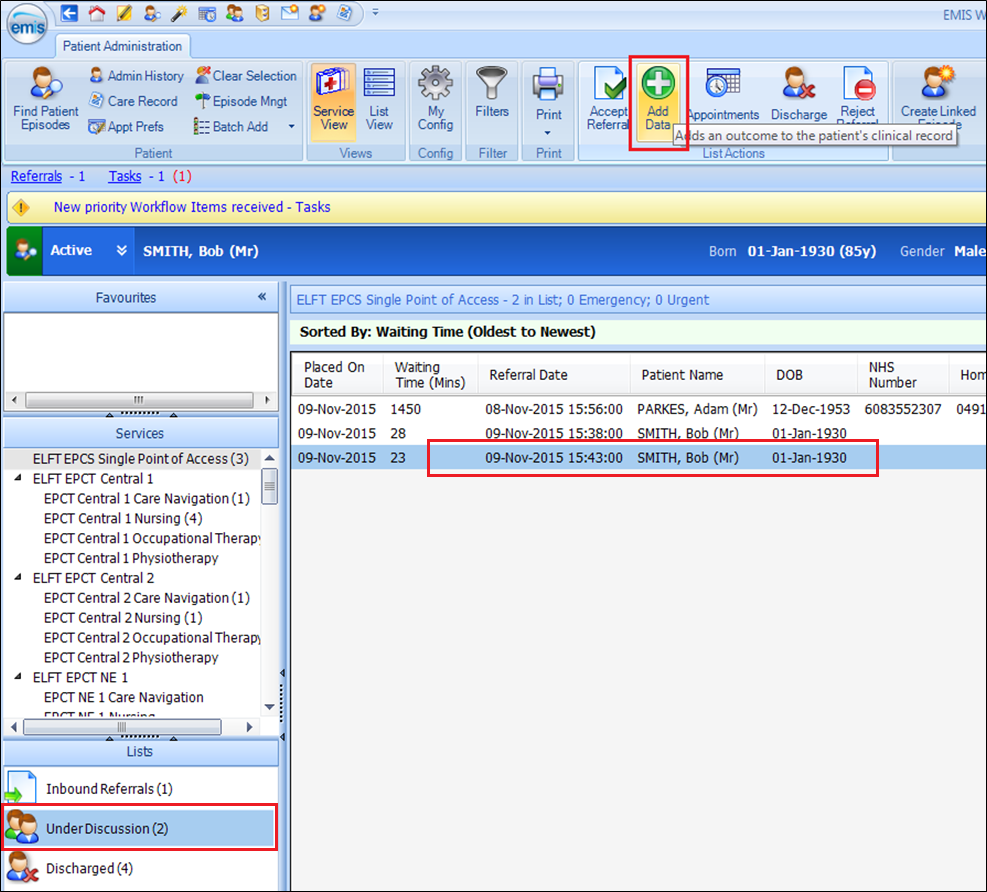 Enter Consultation Date and Time, select appropriate Location and Consultation Type (you MUST select a Consultation type):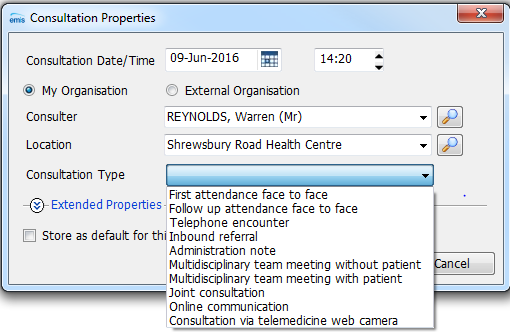 Click on OKSelect Service: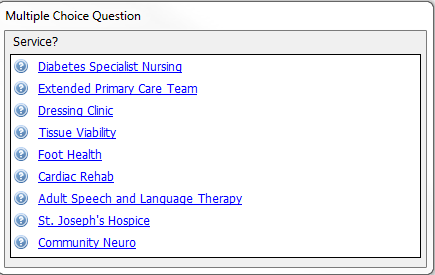 Select template: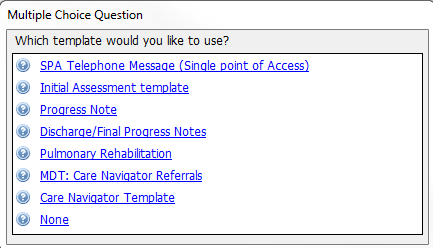 Complete Template where appropriate and Save Template:Remember to save your ConsultationClick on Save: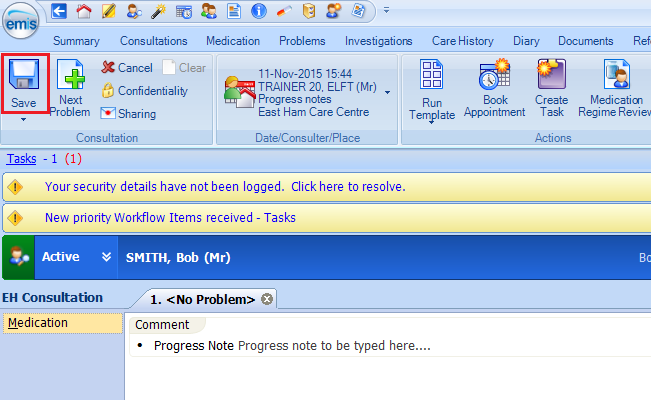 The ‘Add Care Contact’ box appears: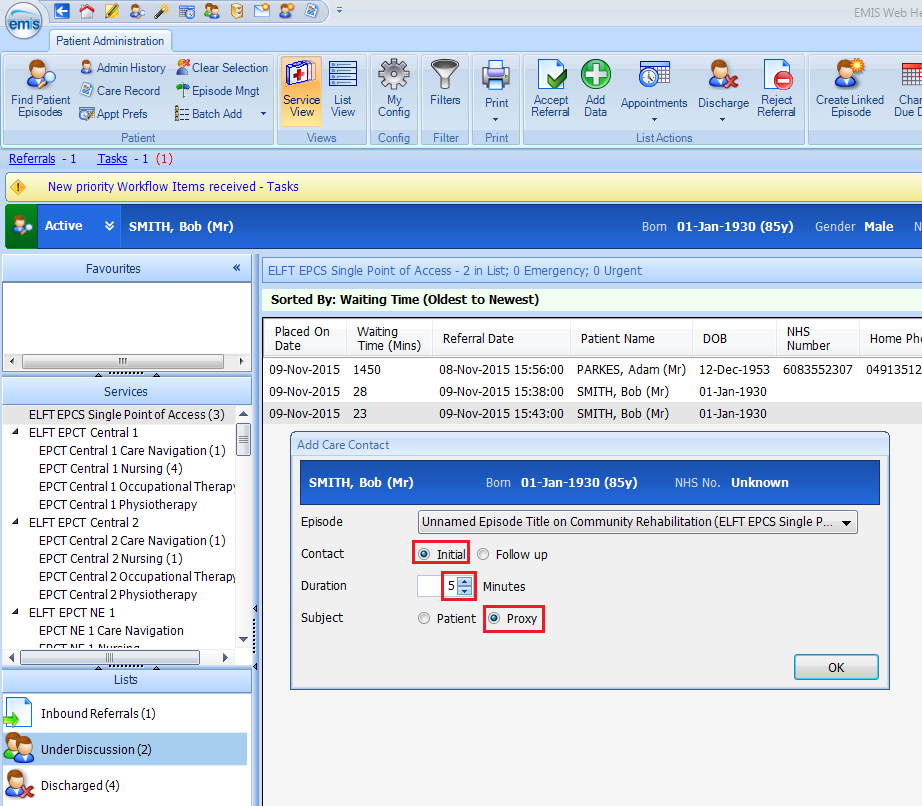 Click on OKClick on your next action or Finished with outcomes: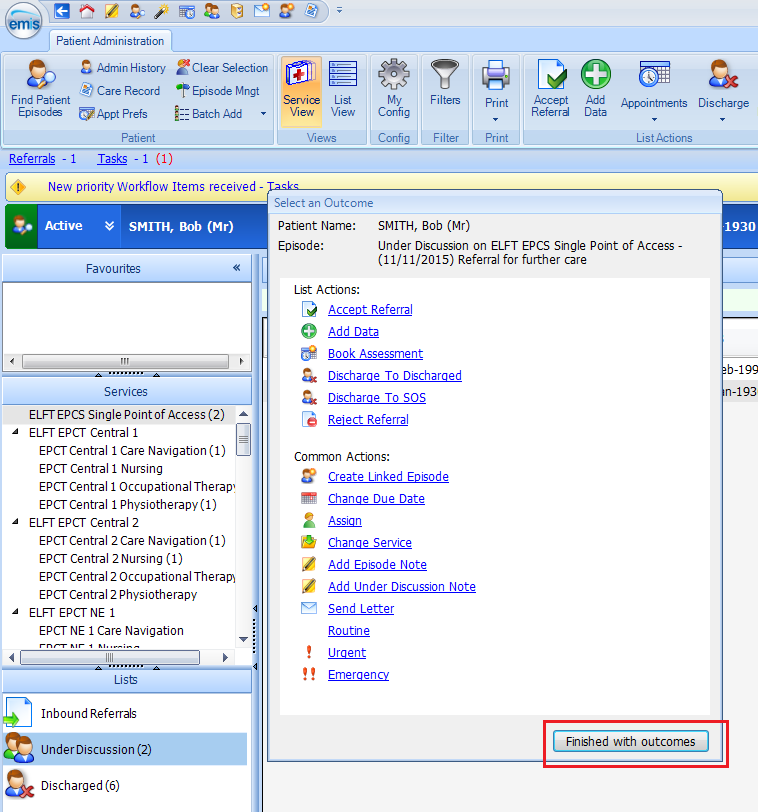 